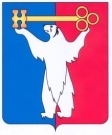 АДМИНИСТРАЦИЯ ГОРОДА НОРИЛЬСКАКРАСНОЯРСКОГО КРАЯРАСПОРЯЖЕНИЕ07.02.2024	   г. Норильск                                               № 957О временном изменении муниципальных маршрутов регулярных пассажирских перевозок на территории муниципального образования город НорильскВ связи с проведением демонтажных работ Обжигового цеха, в рамках реализации проекта по ликвидации зданий и сооружений Никелевого завода 
ЗФ ПАО «ГМК «Норильский никель», в целях обеспечения безопасности перевозки пассажиров по муниципальным маршрутам, в соответствии с Федеральным законом от 13.07.2015 № 220-ФЗ «Об организации регулярных перевозок пассажиров и багажа автомобильным транспортом и городским наземным электрическим транспортом 
в Российской Федерации и о внесении изменений в отдельные законодательные акты Российской Федерации», постановлением Администрации города Норильска 
от 13.01.2016 № 18 «Об утверждении Порядка установления, изменения и отмены муниципальных маршрутов регулярных перевозок автомобильным транспортом 
на территории муниципального образования город Норильск»:1. Муниципальному унитарному предприятию «Норильский транспорт»:	1.1. временно с 03.02.2024 по 30.09.2024 изменить схемы движения муниципальных маршрутов регулярных пассажирских перевозок № 4 «ОВЦ - завод «Стройкомплект»», № 5 «А» «ОВЦ - улица Комсомольская - Медный завод», № 5 «Б» «ОВЦ - улица Талнахская - Медный завод» (далее – маршрут № 4, 5 «А», 5 «Б») 
с осуществлением движения без заезда на остановочный пункт «ОВЦ» в прямом 
и обратном направлениях. 		1.2. обеспечить размещение информационных объявлений с соответствующим содержанием в салонах автобусов, работающих по маршрутам № 4, 5 «А», 5 «Б», 
а также осуществлять оповещение пассажиров с использованием громкой связи, справки-автомат.		2. Опубликовать настоящее распоряжение в газете «Заполярная правда» 
и разместить его на официальном сайте муниципального образования город Норильск.3. Настоящее распоряжение вступает в силу с даты его подписания и распространяет свое действие на правоотношения, возникшие с 03.02.2024 и действует по 30.09.2024.Заместитель Главы города Норильскапо дорожно-транспортной инфраструктуре и благоустройству – начальник Управления дорожно-транспортной инфраструктурыАдминистрации города Норильска                        	                                      А.А. Яковлев